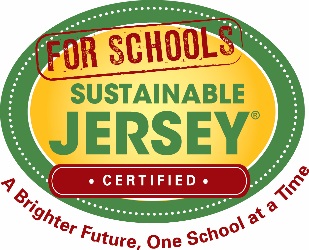 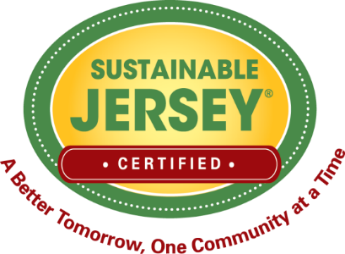 Steps/Tasks that the Project Team will take to Complete the Proposed Grant ProjectTeam Member ResponsibleTarget Completion DatePlanning StepsPlanning StepsPlanning Steps1.2.3.Implementation StepsImplementation StepsImplementation Steps1.2.3.Evaluation and Reporting StepsEvaluation and Reporting StepsEvaluation and Reporting Steps1.2.3.